ใบสมัครผู้เรียน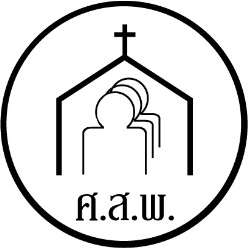 ศูนย์ส่งเริมพัฒนาผู้นำ (ศ.ส.พ.) 23 ถ.อำมาตย์ ต.ในเมือง อ.เมือง จ.ขอนแก่น 40000**กรุณากรอกแบบฟอร์มด้วยตัวบรรจง						วันที่ ____________________ข้าพเจ้า  (ชื่อ-นามสกุล เป็นภาษาไทย) _____________________________________________ข้าพเจ้า  (ชื่อ-นามสกุล เป็นภาษาอังกฤษ) ___________________________________________เป็นสมาชิกของคริสตจักร _______________________________________________________มีความประสงค์จะสมัครเป็นผู้เรียน ศ.ส.พ. โดยมี _____________________________ เป็นผู้นำศูนย์ที่อยู่ที่สามารถติดต่อได้สะดวก	เลขที่____________ หมู่บ้าน___________________ ถนน ___________________ ตำบล________________	เขต/อำเภอ _________________________  จังหวัด ____________________ รหัสไปรษณีย์ ______________	เบอร์โทรศัพท์ ______________________________ อีเมล์ ________________________________________พร้อมใบสมัครนี้ ข้าพเจ้าได้ส่งเงินค่าสมัครจำนวน    200  บาท	โดยวิธีการ เงินสด  มอบให้แก่ _____________________________ (ต้องเป็นผู้นำศูนย์ของท่านเท่านั้น)	ลงชื่อ .................................................................  (                                                          )